Springfield School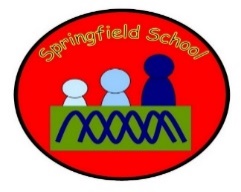 Take the objectives for the LO stickers from this section Progression of Learning Blackbirds Class Medium Term Planning for RE Topic: India Lesson 1 ‘link it’ What do we know about being a Christian?  Brainstorm what we know about the Christian Faith. What does it mean to be a Christian?  Lesson 2 ‘link it’ What organizations and clubs do we belong to? Make lists of clubs that we belong to.What clubs do you think Christians might belong to? Lesson 3 ‘learn it’The Christian Faith  Explore the main principles of the Christian Faith Lesson 4 ‘check it’The Easter Story  What can we remember about the Easter Story? Lesson 5 ‘check it’Explore the Easter Story. Learn about Good Friday. Jesus died so that everyone could be forgiven for the things, they had done wrong.What does this mean? Explore stories around this.Lesson 6 ‘ check it’Explore the Easter Story Learning about Easter Sunday and the significance of new life.  Substantive Knowledge  (Content)Disciplinary Knowledge  (Skills) Explore the life of key religious figures and make links with teachings and practices of special significance to followers - 2.1cInvestigate some features of key religious festivals and celebrations and identify similarities and differences - 2.2cResearch some key events in the development of a religious tradition and explain the impact on believers today -2.4cRecall and name different beliefs and practices, including festivals, worship, rituals and ways of life, in order to find out about the meanings behind them.Describe and make connections between different features of the religions and worldviews they study, discovering more about celebrations, worship, pilgrimages and the rituals which mark important points in life, in order to reflect on their significance.‘Link It’ ‘Learn It’‘Check It’ ‘Show It’‘Know It’Previous learning of pupils Previous knowledge of Christianity Activities provided during lesson Resources  Information about Christian organizationsPictures of activities that we do  Learning about Good Friday and the significance of the dayIndependent activities linked to lesson Resources Christian resources Pictures of activities Pictures of Easter symbols How will the pupils share knowledge during or end of lessonPhotos and PPT Share and discuss work Retrieve or generalization of learning after lesson Know and celebrate different traditions and Christian views Compare religions and world views to own transitions and world views  